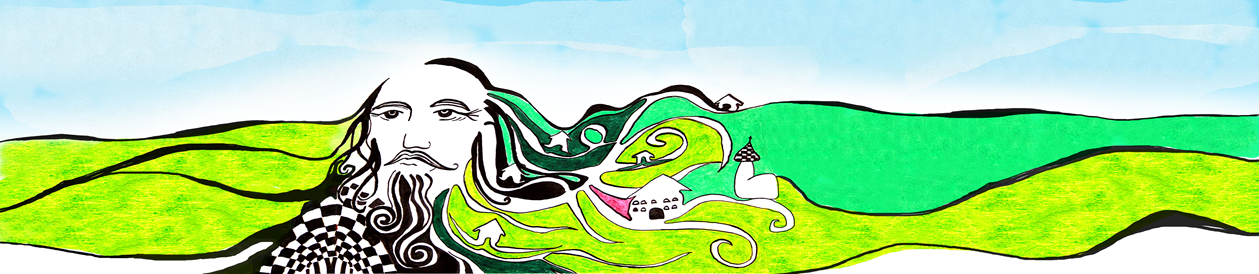 Rozhodnutí o přijetí/nepřijetí dítěte k základnímu vzdělávání pro školní rok 2021/2022V souladu s § 183, odst.2, zákona 561/2004 Sb., Školský zákon, ve znění pozdějších předpisů, zveřejňuji seznam dětí, které byly, nebo nebyly přijaty do 1. ročníku k plnění povinné školní docházky na naší škole pro školní rok 2021/2022Seznam přijatých dětí:71/202172/202173/2021Seznam nepřijatých dětí:	75/2021  (odklad PŠD)Přerušeno správní řízení:	74/2021Seznam bude zveřejněn po dobu 15 dnů od data:  23. dubna 2021  na přístupném místě ve škole a na webových stránkách školy.Registrační čísla Vašich dětí jsou uvedena v pozvánce k zápisu a v žádosti o přijetí, které jste obdrželi v písemné formě.V Komni, 23. dubna 2021Ivana Dubovskáředitelka školy